Inter Schools Show Jumping MULLINGAR EQUESTRIAN CENTRESunday March 19th 2023 Kindly Sponsored  by   Mullingar Equestrian Centre                                                                                     Part of the EII Equestrian Inter Schools League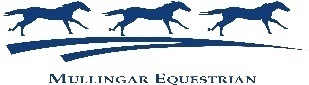 Only one grade A pony/ horse allowed on any team. Competition judged under SJ I & Equestrian Interschools  rules. Two schools may only amalgamate if they do not have sufficient numbers to make a team from one school. A horse & rider combination may only compete once and on one team. Visit equestrianinterschools.com for full list of rules SCHOOL NAME   …………………………………………………………….NOVICE OR OPEN  or PRIMARY  Team ( State clearly )   ……………………………………..If teams are from mixed schools both schools must be listed above (Max 2 schools, not eligible for league pts )PLEASE WRITE RIDERS IN JUMPING ORDERSignature of School Principal ………………………………………                                     SCHOOL STAMPPLEASE NOTE THAT THE CHEF D’EQUIPE MUST BE  NOTIFIED BEFORE SIGNING THEIR NAME ON THIS FORM . A chef d’equipe is  the person nominated to be in charge of the team on the day & should be familiar with the standard/ability of the team & be familiar with the equestrian interschool guidelines . See web site. CONTACT NAME & NUMBER OF CHEF D’EQUIPE WHO WILL BE AT THE SHOWNAME………………………….                       Mobile No.…………………………….CONTACT Email Address  …………………………………………………………………Team entry fee €80 PLEASE NOTE INDIVIDUAL ENTRIES MUST BE SUBMITTED ON LINE BY Friday March 17th , 6pmTeam Entries close with full entry fee by 6pm  Thursday March 16th   to   Email:info@mullingarequestrian.comEnquiries :087-2488017 Dorothy,best by text. Team draws will be sent by email to chef d’equipes  on Friday and individuals by midday Saturday or check out our web site www.mullingarequestrian.comIBAN Team Payments to: Mullingar Equestrian IE75 BOFI 9018 5329 8435 97RIDERS NAMEPONY/HORSE NAMESJAI NAME ( if registered)EII number GradeHorse/ponyDATE OF BIRTH rider1234